GRAND PRIX 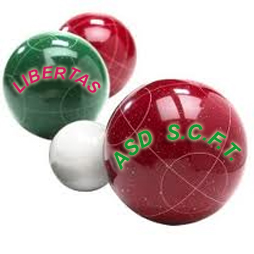 BOCCE 2016-2017GRAND PRIX  DI BOCCE 2016-2017----------------------------------------------------------------------------------------------------------------------------------- IL COMITATO REGIONALE LIBERTAS, con la collaborazione tecnica del C.P.S. LIBERTAS SALERNO e dell’ASD SCFTITALIA, organizza il GRAND PRIX DI BOCCE, manifestazione itinerante, in più prove, riservata alle società affiliate per l’anno sportivo 2016/17 alla LIBERTAS, alla FIB e agli altri ENTI di PROMOZIONE SPORTIVA (AICS, CSI, FENALC, ACSI,  ecc.). Gli atleti devono essere in possesso di  cartellino assicurativo per l’anno in corso.COLORO CHE NON HANNO ANCORA PROVVEDUTO AD AFFILIARSI NÈ CON LA FEDERAZIONE NÉ  CON ALTRI  ENTI DI PROMOZIONE SPORTIVA POSSONO,  AL MOMENTO DELL’ ADESIONE ALL’INIZIATIVA, RIVOLGERSI ALLA NOSTRA SEGRETERIA CHE  PROPORRÀ  L’AFFILIAZIONE PER L’ANNO SPORTIVO 2016/17, COMPRENSIVA DI RESPONSABILITÀ CIVILE VERSO TERZI,  A € 35,00  E IL TESSERAMENTO PER GLI ATLETI, COMPRENSIVO D’ASSICURAZIONE, A € 4,00  AD ATLETA.----------------------------------------------------------------------------------------------------------------------------------GRAND PRIX DI BOCCE A RAFFAPROGRAMMA ATTIVITÀ 2016/17Iniziativa divisa in più prove così elencate:1a PROVA TROFEO DELL’IMMACOLATA, 7-8 DICEMBRE 2016BOCCIODROMO S. MICHELE ARCANGELO-  CAVA DE’ TIRRENIATTENZIONE: termine ultimo per iscrizioni 30 novembre 20162a  PROVA TROFEO BOCCIANDO IN…SIEME, 25-26 FEBBRAIO  2017BOCCIODROMO DA DEFINIRE ;3a  PROVA data e luogo da definire-----------------------------------------------------------------------------------------Le date possono subire delle variazioni; si potrebbe giocare anche in settimana, in orari serali, a seconda del numero degli iscritti e della disponibilità dei bocciodromi che metteranno a disposizione la struttura. Siamo interessati a prendere in considerazione eventuali proposte delle associazioni che vorranno ospitare una delle prove del Grand Prix ancora da definire. Una volta stilato il programma gara difficilmente si potranno effettuare variazioni.-----------------------------------------------------------------------------------------------------------------------------------FESTA NAZIONALE BOCCEDATA E LUOGO DA DEFINIREIn fase di organizzazioneCATEGORIE  INTERESSATEAMATORI: riservata a tutti coloro che non hanno svolto attività federali;GOLD: riservata a tutti coloro che hanno svolto attività federale nell’anno 2015 ,                 nelle serie C - D;ELITE’: riservata a tutti gli atleti che hanno svolto attività federale nell’anno                  2015 nelle serie A - B.P.S.: NON POSSONO PARTECIPARE ALLE NOSTRE INIZIATIVE GLI ISCRITTI ALLA FEDERAZIONE NELL’ANNO 2016.All’atto dell’iscrizione  va comunicato la categoria d’appartenenza e a quale torneo si vuole partecipare; un atleta può prendere parte al massimo a due tornei. -----------------------------------------------------------------------------------------------------------------------------------ISCRIZIONI TORNEIE’ possibile iscriversi ai seguenti tornei:SINGOLO MASCHILE E FEMMINILECOPPIA FEMMINILE;COPPIA MASCHILE ;COPPIA MISTA. --------------------------------------------------------------------------------------------------CONTRIBUTO DI PARTECIPAZIONEPer le società affiliate alla LIBERTAS per l’anno sportivo 2016/17 iI contributo di partecipazione E’ DI € …….. PER IL SINGOLO E DI € ……….. PER LA COPPIA.Per le società non affiliate  alla LIBERTAS, ma alle FEDERAZIONI o ad ALTRI ENTI DI PROPAGANDA, il contributo di partecipazione è DI € ……… PER IL SINGOLO E DI € .…… PER LA COPPIA.REGOLAMENTO				   ------------------------------------------ La manifestazione seguirà il regolamento federale.La formula gara sarà in base al numero degli iscritti.Le iscrizioni alle gare devono pervenire almeno 7 giorni prima della gara:bisogna comunicare l’elenco degli atleti suddivisi per categoria, accompagnato da data di nascita con la specifica, a quale torneo s’intende partecipare, se si è affiliati ad Enti sportivi o Federazione (modulo allegato). Il cartellino va esibito il giorno delle gare: in assenza gli atleti non potranno prendere parte alla manifestazione. Le gare saranno arbitrate dallo STAFF TECNICO, DIRETTORE DI GARA E GIUDICI CHIAMATI DALLA NOSTRA ORGANIZZAZIONE.----------------------------------------------------------------------------------------------------------------------------------- PREMIAZIONIVerranno premiati i primi 4 di ogni categoria, e consegnati premi di partecipazioni a tutte le società e gli atleti partecipanti.---------------------------------------------------------------------------------------------------------------------------------Per gli accompagnatori l’ingresso alla manifestazione è GRATUITO.--------------------------------------------------------------------------------------------------Il Responsabile Regionale Settore Bocce                                             Il Responsabile Provinciale                                                                                         Ernesto Senatore					                     Antonio D’amico					    Il Presidente Regionale Campania		      	                   Antonio AdinolfiN.B. : Per ulteriori informazioni e chiarimenti rivolgerVi:           Sig. Carmine Adinolfi	3470948217            Sig. Ernesto Senatore 	3386911028           Sig. Antonio D’amico 	3283876294MODULO D’ADESIONETROFEO BOCCE …………………………………     del…………………………………Società  ____________________________________________________modulo di prenotazione gare da inviare via fax al numero 089465424o via e-mail all’indirizzo libertassalerno@virgilio.it                                                                                                                                   Firma Responsabile    _________________________Per riferimenti, informazioni, tel/fax 089 465424, cell. 3470948217 (Carmine Adinolfi), 3283876294 (Antonio D’Amico),  3386911028 (Ernesto Senatore).Cognome e nomeData di nascitaCategoria  Singolo maschileCoppia SingolofemminileAltre gareEnte /Federazione e numero tessera 